Cobb County School District			             			 Form IFBGE-2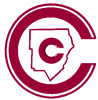 	Empowering Dreams for the Future	PERMISSION TO USE A THIRD PARTY WORKCOPYRIGHT PERMISSION REQUEST___________, 20____Name and address of person or company from whom permission is sought (PLEASE PRINT):__________________________________________________________________________________________To Whom It May Concern:I am writing to obtain permission to use the following material:Nature of material: ______________________________________Date of publication (if known): ____________Publisher (if known): ____________________________________Author(s) or Creator(s):___________________________________Page numbers or other description of material:____________________________________________(___) A photocopy of the material is enclosed.I wish to use this material in the following work:Author(s) or Creator(s): _____________________________________Description of Intended Use: _________________________________I am requesting the right to use this material as part of my work and in all future editions and revisions thereof, however this may occur, in any language or medium now known or hereafter discovered, including, but not limited to: print, microfilm, and electronic media.Unless you specify otherwise, the material will be accompanied on publication by the following credit line and copyright notice: __________________________________________________Other conditions, if any: ____________________________________________________________________________If you do not control the world rights to the requested material, please specify here any additional source from whom permission must be obtained:____________________________________________________________________________Thank you for your prompt consideration of this request. For your convenience, a release form is provided below and a signed copy of this letter is enclosed for your files.Very truly yours,Name of Individual Requesting Permission (PLEASE PRINT)		Signature of Individual Requesting PermissionPermission is granted for the use requested above._________________________________Printed Name_________________________________Signature_________________________________Title__________________Date5/25/06